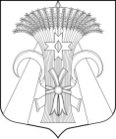 Местная администрация Муниципального образования поселок ШушарыП О С Т А Н О В Л Е Н И Е« 23 » октября  2020 г. 							              № 400 – ПО внесении изменений в Постановление Местной администрации Муниципального образования поселок Шушары  от 25.12.2019 № 528-П «Об утверждении сводной бюджетной росписирасходов бюджета и кассового плана по бюджетувнутригородского муниципального образования Санкт-Петербурга поселок Шушары на 2020 год»В соответствии со ст. 217 Бюджетного кодекса Российской Федерации, Решением Муниципального Совета муниципального образования поселок Шушары  от 24.12.2019  № 62 «О принятии во втором (третьем) чтении бюджета  внутригородского муниципального образования Санкт-Петербурга поселок Шушары на 2020 год», Распоряжением Местной администрации от 31.01.2020 № 04-Р «Об утверждении Порядка составления и ведения сводной бюджетной росписи и бюджетных росписей главных распорядителей средств бюджета Внутригородского муниципального образования Санкт-Петербурга поселок Шушары», Распоряжением Главы Муниципального образования от 17.02.2020 № 06-р «Об утверждении Порядка составления, утверждения, ведения бюджетной росписи и лимитов бюджетных обязательств Муниципального Совета», Постановлением Главы Муниципального образования поселок Шушары от 27.02.2020 № 02-п «Об утверждении бюджетной росписи расходов Муниципального Совета внутригородского Муниципального образования Санкт-Петербурга поселок Шушары на 2020 год», Постановлением Местной администрации Муниципального образования поселок Шушары от 28.02.2020 № 66-П «Об утверждении бюджетной росписи расходов Местной администрации Муниципального образования Санкт-Петербурга поселок Шушары на 2020 год», Местная администрация Муниципального образования поселок Шушары,ПОСТАНОВЛЯЕТ:Внести изменения в Приложение 2 к Постановлению Местной администрации Муниципального образования поселок Шушары от 25.12.2019 № 528-П «Об утверждении сводной бюджетной росписи расходов бюджета и кассового плана по бюджету внутригородского муниципального образования Санкт-Петербурга поселок Шушары на 2020 год», утвердив сводную бюджетную роспись расходов бюджета внутригородского муниципального образования Санкт-Петербурга поселок  Шушары на 2020 год в новой редакции, согласно Приложения № 1 к настоящему Постановлению;Опубликовать настоящее постановление на официальном сайте: мошушары.рф.Контроль за исполнением настоящего постановления оставляю за собой.Глава Местной администрацииМуниципального образованияпоселок Шушары							                    Е.В. ИзмайловаПримечание: при наличии  замечаний их краткое содержание изложить в отдельной служебной записке                                         Ф.И.О., подпись руководителей, завизировавших проект                                         Ф.И.О., подпись руководителей, завизировавших проект                                         Ф.И.О., подпись руководителей, завизировавших проект                                         Ф.И.О., подпись руководителей, завизировавших проектСотрудник подразделения, ответственный за подготовку проекта Правовое заключениеФинансово-экономическое заключение Отдел Местной администрации МО по принадлежности вопросов Т. В. МарьинаМ.О. ЛевашенкоС.В. Кинзерская